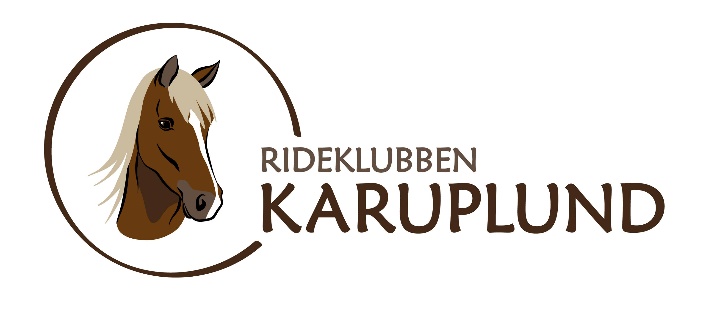 Velkommen i Rideklubben Karuplund RKKInformation om klubbenGuide til ryttere, forældre og frivilligeVelkommen til Rideklubben KaruplundDenne guide besvarer nogle af de oftest stillede spørgsmål, man kan have som kommende, ny eller nuværende:RytterForældreFrivilligDer er mange forskellige spørgsmål og guiden er på ingen måder udtømmende. Man er selvfølgelig altid velkommen til at kontakte medlemmer af rideklubbens bestyrelse, hvis man har yderligere spørgsmål Guiden dækker bredt og der er informationer at hente for alle tre ovennævnte grupper. Guiden handler også om sammenspillet mellem ryttere, forældre og de frivillige og ikke mindst forventningerne til hinanden.I guiden kan du bl.a finde oplysninger om:Rideklubben Karuplund versus Karuplund RidecenterRideklubben Karuplund RKK – Hvad står klubben for og hvad kan vi tilbyde dig som rytter og forældreAt være forældre i klubben – er der nogle forventninger og i så fald hvilke?ForældrebudSikkerhedKontingentFrivillig i klubbenLæs guiden og bliv klogere på mulighederne og det praktiske i klubben – det tager kun få minutter.Rideklubbens bestyrelse:Formand:		Anita DueholmNæstformand:		Mette Hinke LindbergKasserer:		Steen JensenSekretær:		Melissa Graf NielsenBestyrelsesmedlem:	Mads NielsenBestyrelsesmedlem:	Line Engel HuttigBestyrelsesmedlem:	Tine Wowereit SøndergaardBestyrelsesmedlem:	Tom ChristensenSuppleant:		Karina Gøllnitz Woller LarsenRideklubben kan træffes på mail: info@rideklubbenkaruplund.dkRideklubben Karuplund versus Karuplund RidecenterRideklubben Karuplund og Karuplund Ridecenter er to selvstændige enheder, med et meget tæt samarbejde. Rideklubben er en forening, som drives af en frivillig bestyrelse valgt af klubbens medlemmer. Klubben varetager forskellige aktiviteter for medlemmerne. Ridecenteret er en privat virksomhed ejet og drevet af Rikke Karup, som varetager rideskolen.Rideklubben Karuplund – Hvad er det for en klub?Rideklubben Karuplund (RKK) er en forholdsvis ny rideklub fra 2016, som har tilhørssted og tæt samarbejde med Karuplund Ridecenter v. Rikke Karup.For at modtage undervisning på Karuplund Ridecenter, skal man naturligvis være medlem af RKK.Der er rigtig mange gode grunde til dette, som alle handler om de særlige muligheder, der er i ridesporten, når den er bygget op omkring et stærkt foreningsliv og –arbejde:RKK har det overordnede og vigtige formål at planlægge og gennemføre en bred vifte af ridesportsaktiviteter i samarbejde med rideskolen. Vi skal sammen sørge for, at der er spændende tilbud for alle, uanset alder og niveau, sideløbende med den daglige rideundervisning.RKK afholder forskellige typer stævner i løbet af året. Herudover arrangerer vi andre aktiviteter som fx juniorklub, miljøtræning og julehygge og vi deltager i Ringsted Børnefestival og på Naturens Dag. Det er faktisk helt afgørende for ridesporten, at der er et stærkt samarbejde mellem rideskole og rideklub fordi:Rideklubben er en godkendt idrætsforening, som har et tæt samarbejde med Ringsted kommune.Som godkendt idrætsforening i Ringsted kommune modtager RKK et årligt medlemstilskud på baggrund af vores medlemstal. Vi får kun tilskud for betalende aktive medlemmer. Derfor er medlemskab af RKK et krav for deltagere i rideundervisning og aktiviteter på Karuplund Ridecenter. Medlemstilskuddet er nemlig med til at sikre, at RKK fortsat kan udvikle vores aktivitetsniveau.Når RKK afholder aktiviteter på Karuplund Ridecenter betaler klubben et fast beløb til ridecentret for leje af faciliteterne. Ringsted kommune har godkendt lejekontrakten mellem RKK og Karuplund Ridecenter og dermed kan RKK som idrætsforening modtage et årligt lokaletilskud fra kommunen til lejeudgifterne. Dette lokaletilskud er afgørende for klubbens økonomiske råderum i forhold til aktiviteter.RKK kan som forening i Ringsted kommune søge tilskud fra diverse kommunale puljer, for på den måde at bidrage til en udvikling i ridesporten i samarbejde med Karuplund Ridecenter. RKK har f.eks modtaget 10.000 kr. til indkøb af Ponygames udstyr fra Ringsted kommune, samt 40.000 kr. til indkøb af toplag på ridebanen i ridehuset.Herudover kan RKK som forening søge sponsorater fra både fonde og private, med henblik på at bidrage til endnu flere spændende rideoplevelser på Karuplund.D. 01.01.18 blev RKK fuldgyldigt medlem af Dansk Rideforbund (DRF). Det betyder, at RKK’s medlemmer kan starte stævner i andre klubber, der er medlem af DRF. RKK kan bruge dommere fra DRF og anvende de almindelig kendte dressurprogrammer LD, LC, LB osv., som DRF har rettighederne til. Herudover får RKK en række fordele, bla. en forsikringspakke, tilladelse til at undervise i ryttermærker, kursus- og uddannelsestilbud med henblik på at udvikle indholdet i rideklubbens aktiviteter osv. RKK betaler kontingent per medlem for at være medlem hos Dansk Rideforbund. Den udgift dækkes af en del af RKK’s egne medlemskontingent-indtægter.Velkommen som forældre – muligheder og forventningerAlle opgaver og aktiviteter i klubben udføres af frivillige kræfter og uden deres store indsats, ville klubben ikke kunne eksistere. De fleste frivillige er forældre, der som bestyrelses- og udvalgsmedlemmer løser en lang række opgaver, der gør at du og dit barn har mulighed for at deltage i en masse spændende aktiviteter i rideklubben. De frivillige hænder bruger i løbet af året rigtig mange timer i klubben. Der er tale om alt fra planlægning og afholdelse af stævner, ansøgning om sponsorater, møder, mails, kontakt til klubbens medlemmer/DRF/Kommunen osv. Lønnen for det frivillige arbejde, er de mange gode og sjove timer med ungerne og deres forældre.Ud over at skabe gode rammer for vores ryttere, er det også meget vigtigt for klubben at skabe gode rammer for vores frivillige. Som forældre spiller du en meget vigtig rolle i begge henseender.Tilbyd derfor en hjælpende hånd når der er brug for det, f.eks i forbindelse med stævner eller øvrige klubarrangementer. Vi har heldigvis mange engagerede forældre, dog ofte ”Tordenskjolds soldater”, der tilbyder hjælp, men alle forældre kan og bør byde ind. Klubben har løbende fokus på ”hjælpe-kulturen”, idet det er sjovere for alle, hvis vi løfter i flok.Husk på, at Rideklubben Karuplund ikke er en pasningsordning og de frivillige er ikke SFO medarbejdere. Gode ideer og forslag er altid velkomne, men husk at der også skal være nogle til at føre dem ud i livet. Som forældre kan du således hjælpe os aktivt med netop balancen mellem ønsker og forventninger, samt hvilke muligheder klubben kan tilbyde.På næste side i denne guide finder du klubbens ”Forældrebud”, der bla. er med til at sikre et godt samspil mellem ryttere, forældre og undervisere/frivillige.ForældrebudRideklubben Karuplund og Karuplund RidecenterBørnene går til ridning. Forældrene bakker op.Om sporten. Om klubben. Om fællesskabetMØD OP I GOD TIDSørg for at barnet møder i god tid inden undervisning eller stævner. Stressede børn og heste er en farlig kombinationSØRG FOR RIGTIGT UDSTYRUdstyret skal være i orden og leve op til sikkerhedskrav, men det behøver ikke være dyrt. Overdriv ikkeRESPEKTER RIDELÆRERENDet er ridelæreren som vælger hvilken hest man skal ride på og giver instrukser i rideundervisningen – ikke andre. Følg altid ridelærerens anvisningerTAL ORDENTLIGTDer er børn til stede, også andres. Hvis du har kommentarer til undervisningen eller andet, så bed om at få en snak med Rikke eller ridelæreren efter undervisningen – undgå grimt sprogPRES IKKEStøt dit barn. Giv opbakning, hjælp og opmuntring. Men lad være med at presse påSTÆVNEKULTURVi rider sammen og man konkurrerer kun mod sig selv!Nedsættende kommentarer om de øvrige deltagere, er i strid med klubbens værdier og kan medføre bortvisningAccepter dommerens bedømmelse. Er man helt uenig i en bedømmelse, drøftes sagen med stævne sekretariatet og ikke de øvrige deltagere eller forældreBAK OPRideklubben er drevet af frivillige og lever kun hvis du engagerer dig. Du behøver ikke andre forudsætninger end lyst og tilstedeværelseSikkerhedsregler for Rideklubben KaruplundKlubbens faciliteter generelt Generelt krav til alle klubbens medlemmer og gæster, som altid skal overholdes ved ophold på Rideklubben Karuplunds tilhørssted:Alle bærer godkendt ridehjelm under ridningAlle bærer sikkerhedsmæssigt korrekt fodtøj under ridning og håndtering af hesten, dvs. ingen sandaler, åbne sko, bare fødder mm.Ingen fastgør sig til hesten ved f.eks. at vikle træktov rundt om hånden eller livetIngen fører en hest uden trense eller træktov, dvs. brug altid grime med træktov eller trenseIngen løber eller råber i nærheden af hestenIngen rykker/flår/saver hesten i munden med biddetIngen anvender pisk udover almindelig irettesættelse og korrektionIngen anvender sporer uhæmmetRygning er ikke tilladt på stedetStald Alle under 15 år skal bære hjelm når de færdes sammen med hesteHeste på opbindings/striglepladser må ikke stå uden opsynStaldgangen må ikke bruges til opbevaring af redskaber, striglekasser m.v.For at opholde sig alene i stalden, skal medlemmet have taget ryttermærke 1 eller have viden svarende dertilHeste må ikke være løse på staldgangenSandaler og andet åbent fodtøj må ikke benyttes i staldenLøb og råben er ikke tilladt i staldenIngen løse hunde i staldenRidebane/RidehusAlle rider med sikkerhedsgodkendt ridehjelmAlle rider med fodtøj beregnet til ridning, dvs. som har en glat/let rillet sål, en lille hæl og som ikke har snører, der kan hænge fast i bøjlenAlle under 18 år skal benytte sikkerhedsvest ved springning, det anbefales dog at alle bruger sikkerhedsvest På ridebanen må der ikke være tilskuere til fods, kun ryttere til hest og undervisere samt evt. trækkereOp- og afsidning foregår i midten af banen. Springning udenfor undervisning må kun foregå under opsyn af voksen over 18 årMobiltelefon må ikke benyttes under ridning, heller ikke med øretelefoner til musik, opkald og lignendeMobiltelefon og øretelefoner kan dog benyttes i forbindelse med undervisning, til kommunikation imellem underviser og rytterTerræn  Alle rider med sikkerhedsgodkendt ridehjelmAlle rider med fodtøj beregnet til ridning, dvs. som har en glat/let rillet sål, en lille hæl og som ikke har snører, der kan hænge fast i bøjlenFærdselsloven overholdes, og alle er forpligtet til at vise hensyn til andre trafikanterFølg Dansk Ride Forbunds anbefalinger omkring ridning i trafikken.Det anbefales, at rytterne altid medbringer en mobiltelefon, når der rides ud.Fold En person kan kun føre en hest ad gangen til og fra folden, undtaget herfor er personaletHeste, der føres på fold, skal som minimum føres i grime og træktovFører flere personer heste ud på samme tid, må der først slippes fri, når alle er klarHvis ulykken sker Stands ulykkenGiv livreddende førstehjælpTilkald den nødvendige hjælpBliv ved den tilskadekomne indtil hjælpen er kommet.RKK informeres efterfølgende om ulykker, så disse kan evalueres med henblik på fremtidig forebyggelse og eventuelle ændringer i klubbens sikkerhedsvejledning.Vigtige telefonnumreAlarm kald: 112Vagtlægen: 70 15 07 00Midt- og Vestsjællands Politi: 46 35 14 48Rideskoleansvarlig Rikke Karup: 61 30 01 73Formand RKK Anita Dueholm: 40 45 28 07Rideklubben KaruplundEgemosevej 14174 JystrupKontingent For at modtage undervisning på Karuplund Ridecenter, skal man være medlem af Rideklubben Karuplund. Det er også muligt for ryttere udefra at være medlem af rideklubben og derved opnå mulighed for at deltage i klubbens aktiviteter.Årligt kontingent:- Aktiv medlem: 250 kr - Støttemedlem: 100 kr (Kan ikke deltage i stævner og andre arrangementer)Vi henviser til vedtægterne §7:Medlemskabet skal være betalt før du kan deltage i arrangementer som f.eks. ridestævner.Der vil blive opkrævet kontingent en gang årligt i Januar.Indmelding og indbetaling foregår via klubbens hjemmeside på Klub Modul: www.rideklubbenkaruplund.dkFrivillig i rideklubbenRideklubben Karuplund drives af frivillige kræfter. Bestyrelsens medlemmer vælges på den årlige generalforsamling for en 2-årig periode, suppleanter for 1 år. Derudover er der også brug for frivillige til diverse udvalg, som f.eks. cafe eller sponsorater.Det er ikke en forudsætning at man ved noget om heste, så længe man har lyst til at være med til at gøre en forskel for klubbens medlemmer og føler man har noget at bidrage med 